Rotary Club of Carleton Place  & Mississippi Mills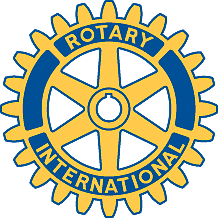            Bulletin: March 23, 2006                MEETING OF  21/03/06Ten members were present for what was an interesting business meeting and an excellent meal as well.  President Brenda announced that the owners of LUX Photographic Services will be the Paul Harris Award winners – a choice acclaimed by all present.  She also announced that the 2006/07 RI Presidential nominee, Canada’s own Wilfrid Wilkerson of Trenton, will be speaking at a “Rotary Valley Night” at the Legion Hall in Eganville on April 21 and all members interested in attending should contact her.  Additional information can be obtained from Jim Hemlin at hemfarm@nrtco.net.Eight of our members will be attending the April 6 Rotary luncheon in Ottawa with current RI President Carl-Wilhelm Stenhammer.  Your names have been registered and the cheque is in the mail!  Brenda, who dispensed a stream of information all evening reminded us of  the April 22 Rotary Leadership meetings in Cornwall on April 22 and asked those interested in attending to contact her as there may be a change in venue.  She also reported that she had a useful “President’s Night” meeting with the Presidents of the Arnprior and Smiths Falls Clubs.There was a good discussion of attendance requirements sparked by questions from our new member Everett Colby who reported that people he had contacted regarding Rotary had been turned off by the need for weekly attendance.  It was noted that while frequent attendance was desirable a general attendance rate of 60% was deemed acceptable by Rotary and that involvement in Club activities and “make-ups” at other Clubs counted as attendance.Brenda  also reported on a meeting with the “Accessibility Committee” of Carleton Place regarding the possibility of  a Rotary Park.  She made it clear to that committee that we were interested in establishing a park for children of all abilities, not just for those challenged in some manner.  It seems that the Morphy Street lot may not meet standards but other sites will be explored by the Committee that will then report back to us.  Further consideration of hosting a Comedy Night in late May has been put off until the next meeting when we will have a chance to discuss the challenges related to a liquor licence.  Our lack of being registered as a charitable organization means that our Club cannot hold such a licence in its own right and revenue from beverage sales appears to be a critical element of profitability at such an event. Two RYLA candidates from CPHS and one from the Almonte High School will be interviewed this week and Bernie will report at the next meeting.UPCOMING EVENTS:Debbie Turner will brief us on the Navy League at the next meeting. 